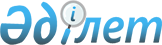 О внесении изменений и дополнений в некоторые указы Президента Республики КазахстанУказ Президента Республики Казахстан от 13 июня 2024 года № 570
      ПОСТАНОВЛЯЮ:
      1. Утвердить прилагаемые изменения и дополнения, которые вносятся в некоторые указы Президента Республики Казахстан.
      2. Настоящий Указ вводится в действие с 1 июля 2024 года. Изменения и дополнения, которые вносятся в некоторые указы Президента Республики Казахстан
      1. В Указе Президента Республики Казахстан от 22 января 1999 года № 29 "О мерах по дальнейшей оптимизации системы государственных органов Республики Казахстан":
      в приложении 1 к вышеназванному Указу:
      строку: 
      "
      "
      изложить в следующей редакции:
      "
      ".
      2. В Указе Президента Республики Казахстан от 23 декабря 2015 года № 137 "О мерах по совершенствованию деятельности Высшего Судебного Совета Республики Казахстан":
      в Положении об Аппарате Высшего Судебного Совета Республики Казахстан, утвержденном вышеназванным Указом:
      абзац первый пункта 18-1 изложить в следующей редакции: 
      "18-1. Руководитель Аппарата может иметь заместителей, которые назначаются на должность и освобождаются от должности Председателем Совета по представлению руководителя Аппарата.".
      3. В Указе Президента Республики Казахстан от 29 декабря 2015 года № 150 "Об утверждении Реестра должностей политических и административных государственных служащих":
      в Реестре должностей политических и административных государственных служащих, утвержденном вышеназванным Указом:
      в главе 1 "Политические государственные должности":
      после строки "Руководитель Аппарата Конституционного Суда Республики Казахстан, его заместители" дополнить строкой следующего содержания:
      "Секретарь Высшего Судебного Совета Республики Казахстан – руководитель Аппарата";
      в главе 2 "Административные государственные должности":
      в разделе "Корпус "А":
      в категории 1:
      строку "Секретарь Высшего Судебного Совета Республики Казахстан – руководитель Аппарата" исключить;
      в категории 2:
      строку "Председатели комитетов центральных исполнительных органов, заместители руководителя Бюро национальной статистики Агентства по стратегическому планированию и реформам Республики Казахстан" изложить в следующей редакции:
      "Председатели комитетов центральных исполнительных органов, заместители руководителя Аппарата Высшего Судебного Совета Республики Казахстан, руководителя Бюро национальной статистики Агентства по стратегическому планированию и реформам Республики Казахстан";
      в разделе "Корпус "Б":
      в группе категорий В:
      в категории В-1:
      строку "Заместители руководителя Аппарата Высшего Судебного Совета Республики Казахстан, Национального центра по правам человека" изложить в следующей редакции:
      "Заместители руководителя Национального центра по правам человека";
      в категории В-3:
      после строки "Помощник, советник Председателя Конституционного Суда Республики Казахстан" дополнить строкой следующего содержания:
      "Помощник, советник Председателя Высшего Судебного Совета Республики Казахстан";
      после строки "Заведующий сектором Судебной администрации Республики Казахстан" дополнить строкой следующего содержания:
      "Заведующий сектором Аппарата Высшего Судебного Совета Республики Казахстан".
      4. В Указе Президента Республики Казахстан от 29 декабря 2015 года № 151 "Об утверждении Специальных квалификационных требований к административным государственным должностям корпуса "А":
      в Специальных квалификационных требованиях к административным государственным должностям корпуса "А", утвержденных вышеназванным Указом:
      в пункте 3:
      подпункты 1) и 2) изложить в следующей редакции:
      "1) руководители аппаратов Управления делами Президента Республики Казахстан, Центральной избирательной комиссии Республики Казахстан, Высшей аудиторской палаты Республики Казахстан, Агентства Республики Казахстан по делам государственной службы, Агентства по стратегическому планированию и реформам Республики Казахстан, Агентства по защите и развитию конкуренции Республики Казахстан, руководители аппаратов центральных исполнительных органов, руководитель Национального центра по правам человека;
      2) председатели комитетов центральных исполнительных органов, заместители руководителя Аппарата Высшего Судебного Совета Республики Казахстан, руководителя Бюро национальной статистики Агентства по стратегическому планированию и реформам Республики Казахстан.".
      5. В Указе Президента Республики Казахстан от 29 декабря 2015 года № 152 "О некоторых вопросах прохождения государственной службы":
      в Правилах и сроках проведения оценки деятельности государственных служащих, утвержденных вышеназванным Указом:
      пункт 7 изложить в следующей редакции:
      "7. Оценку деятельности служащего корпуса "А" проводит должностное лицо (орган), имеющее право назначения на государственную должность и освобождения от государственной должности служащего корпуса "А" (далее – уполномоченное лицо), на основании Методики оценки деятельности административных государственных служащих корпуса "А", утверждаемой уполномоченным органом.";
      пункт 8 исключить.
      6. В Указе Президента Республики Казахстан от 4 июля 2016 года № 295 "Об утверждении перечня уполномоченных лиц, осуществляющих оценку деятельности политических государственных служащих":
      в Перечне уполномоченных лиц, осуществляющих оценку деятельности политических государственных служащих, утвержденном вышеназванным Указом:
      после строки: 
      "
      " 
      дополнить строкой следующего содержания:
      "
      ".
      7. В Указе Президента Республики Казахстан от 31 июля 2023 года № 290 "О некоторых вопросах кадровой политики в системе органов государственной власти":
      для служебного пользования. 
					© 2012. РГП на ПХВ «Институт законодательства и правовой информации Республики Казахстан» Министерства юстиции Республики Казахстан
				
      Президент Республики Казахстан

К. Токаев
УТВЕРЖДЕНЫ
Указом Президента 
Республики Казахстан 
от 13 июня 2024 года № 570 
Аппарат Высшего Судебного Совета Республики Казахстан
25
Аппарат Высшего Судебного Совета Республики Казахстан 
50
Руководитель Судебной администрации Республики Казахстан
Президент Республики Казахстан либо по его поручению Руководитель Администрации Президента Республики Казахстан
Секретарь Высшего Судебного Совета Республики Казахстан – руководитель Аппарата
Президент Республики Казахстан либо по его поручению Руководитель Администрации Президента Республики Казахстан